VERBALE N. ___Il giorno___ _____________ 20___, alle ore_______, nei locali dell’ISI di Barga/dell’IT “E. Ferrari” di Borgo a Mozzano, si è riunito il Consiglio della Classe__________, per discutere il seguente ordine del giorno:1. Monitoraggio andamento didattico/disciplinare interperiodale e recupero carenze (solo docenti); 2. Verifica andamento programmazioni e progetti delle classi (solo docenti); 3. Verifica progetto Alternanza Scuola Lavoro 2017/2018 triennio (solo docenti); 4. Verifica situazione esami delle classi quinte in vista del documento del 15 maggio; in particolare comunicazione a cura del coordinatore di classe per gli alunni d.a.-dsa, se si richiedono per gli stessi prove speciali o particolari strutturazioni grafiche delle prove: tipo di carattere, dimensioni del carattere e interlinea (solo docenti); 5. Varie ed eventuali (solo docenti);6. Comunicazioni ai rappresentanti dei genitori e degli studenti (ultimi 15 minuti);Sono presenti i docenti:______________________________________Sono assenti i docenti:______________________________________Presiede il Dirigente Scolastico/il Collaboratore del Dirigente Scolastico/il Coordinatore di classe, Prof./Prof.ssa ___________Verbalizza il prof./la prof.ssa ____________________1. Monitoraggio andamento didattico/disciplinare interperiodale e recupero carenze (solo docenti)Si apre la discussione sul quadro complessivo del rendimento della classe e sui singoli casi.I docenti espongono i dati relativi al profitto della classe, alla partecipazione al dialogo educativo, alla frequenza degli alunni, anche relativamente ai corsi di recupero effettuati, e al loro impegno di studio.Emerge quanto segue:A. Profitto medio:_______________________________B. Partecipazione al dialogo educativo:_______________________________C. Frequenza:_______________________________D. Impegno di studio:_______________________________E. Casi particolari riferiti al singolo studente o all’intera classeRisultano i seguenti casi di alunni/e in situazione critica, per i quali si ritiene necessario convocare le famiglie (attraverso comunicazione scritta) ad un colloquio col coordinatore della classe:F. Eventuali provvedimenti disciplinariIl consiglio di classe prende in esame i casi per i quali sia necessario avviare provvedimenti disciplinari e delibera come di seguito, facendo riferimento agli articoli 19-22 del vigente Regolamento d’Istituto:Recupero carenze  (solo docenti)Viene compilato il registro elettronico alla sezione "recupero carenze"  nel quale sono inseriti i voti relativi alla prima parte del secondo periodo scolastico e sono segnalati con “R” i debiti formativi Recuperati del primo periodo,e con “NR”i debiti del primo periodo NON recuperati.2. Verifica andamento programmazioni e progetti delle classi (solo docenti);Il Consiglio verifica lo svolgimento delle programmazioni che risultano essere (o non essere*) in linea con le previsioni.(*Eventuali osservazioni a riguardo) … …Progetti.Il/la coordinatore/trice riferisce al Consiglio di classe sullo stato di avanzamento dei progetti in corso. Si verbalizza la partecipazione della classe agli incontri previsti per il/i progetto/i ________________, qualora non sia stato già deliberato nelle sedute precedenti.3. Verifica progetto Alternanza Scuola Lavoro 2017/2018 triennio (solo docenti);Il Consiglio verifica lo svolgimento dei progetti di alternanza S.L.: essi risultano essere (o non essere*) in linea con le previsioni.4. Verifica situazione esami delle classi quinte in vista del documento del 15 maggio; in particolare comunicazione a cura del coordinatore di classe per gli alunni d.a.-dsa, se si richiedono per gli stessi prove speciali o particolari strutturazioni grafiche delle prove: tipo di carattere, dimensioni del carattere e interlinea (solo docenti);Il coordinatore illustra la situazione del/i candidato/i, quale si evince dai documenti in possesso alla segreteria facendo riferimento ai verbali precedenti.Calendarizzazione completa delle simulazioni delle prove d’esame, con indicazione delle tipologie utilizzate(qualora non sia già stato verbalizzato nel CdC precedente) (solo docenti)Comunicazioni del coordinatore inerenti gli alunni d.a.-d.s.a. per lo svolgimento delle prove d'esame (qualora non sia già stato verbalizzato nel CdC precedente) (solo docenti)5. Varie ed eventuali_______________________________6. Comunicazioni ai rappresentanti dei genitori e degli studenti Alle ore ______, intervengono i rappresentanti di classe dei genitori e degli studenti:Il/la coordinatore/trice riferisce quanto emerso nella discussione dei precedenti punti dell’ordine del giorno. I rappresentanti degli alunni e dei genitori ne prendono atto e presentano al consiglio i seguenti argomenti di discussione:____________________________________Decisioni in merito:____________________________________ Alle ore ______, terminata la discussione dell’ordine del giorno, la seduta viene chiusa.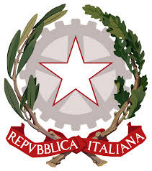 ISI di BargaIstituto Professionale Servizi per l’Enogastronomia e l’Ospitalità Alberghiera “F.lli Pieroni”Liceo Linguistico, Liceo delle Scienze Umane “G. Pascoli”Liceo Classico “L. Ariosto”Istituto Tecnico Settore Tecnologico “E. Ferrari”Per le numerose assenze:Per motivi disciplinari:Per motivi di profitto:ALUNNO/AINFRAZIONE DISCIPLINARE(Art.21 Regolamento Istituto)SANZIONE(Art.22 Regolamento Istituto)Rappresentanti dei genitori:Rappresentanti degli studenti:Il Presidente_________________________________Il Segretario________________________________